01-367 АВ-6(131НВ) пожарный автомобиль воздушно-пенного тушения из седельного тягача ЗиЛ-131НВ 6х6 с полуприцепом от цементовоза С-853, пенообразователя до 8 м3, без насоса, боевой расчет 3 чел., полный вес до 18 тн, ЗиЛ-508.10 150 лс, 75 км/час, штучно, мастерские ПЧ, 1980-е г.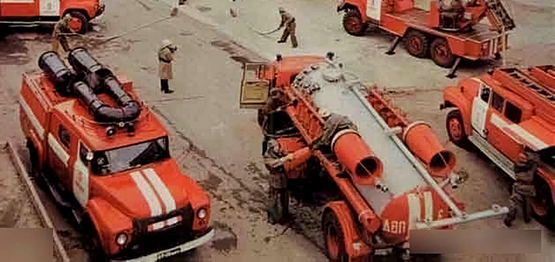  Без внимательного ознакомления с трудами Александра Владимировича сложно определить модели каких пожарных автомобилей у тебя в коллекции, и вообще понять коллекция ли она масштабных моделей или набор игрушек.Из книги А.В. Карпова Пожарный автомобиль в СССР: в 6 ч., Ч. 2: Пожарный типаж. Том 3, Постскриптум. М. 2019 г. Спасибо, Александр Владимирович, за просвещение. В конце 80-х годов прошлого века отечественная пожарная техника переживала не лучшие времена. И если с производством основной пожарной техники промышленность в целом справлялась, то производство автомобилей целевого применения хромало. Начиная от проблем с качеством выпускаемых ПЗППО автомобилей комбинированного и порошкового тушения, заканчивая отсутствием новых моделей такого востребованного класса пожарных автомобилей, как автомобили пенного тушения. Эффективность пенного тушения, простота и удобство средствподачи ВМП - всё это говорило в пользу дальнейшего распространения передовых методов тушения. Процесс тормозился нехваткой пожарной техники. Противоречия между потребностью и обеспеченностью росли, ситуация становилась критической. Ну посудите сами! За 1969-1984 годы, считающиеся лучшими в истории отечественной пожарной техники, Торжокский завод выпустил всего чуть более 300 автомобилей пенного тушения моделей Ц50 и Ц50А. Изготовление автомобилей АВ-6(130В) и АВ-7(130В) было отдано ПЗППО на откуп местной технической службе пожарных гарнизонов. Отсюда и всё разнообразие отечественных пожарных автомобилей пенного тушения. От переоборудованного волгоградцами в пенный ход автомобиля порошкового тушения «Silvan!», до огромных «пенных танкеров» отдельного поста подмосковной ПЧ-29, от самодельных «пенников с резиновой ёмкостью» на шасси КрАЗ-255Б города Ярославля до массово распространённых АВП-2М(131) на базе обмывочно-нейтрализационных автомобилей.Из книги А.В. Карпова Пожарный автомобиль в СССР: в 6 ч., Ч. 2: Пожарный типаж т. 2: Целевое применение, Москва, 2013. Новый метод тушения (воздушно-механической пеной) потребовал и новых средств доставки пенообразователя к месту пожара. В новых условиях, в первую очередь, напрашивалось очень простое решение - переоборудовать под АВПТ имевшиеся во многих гарнизонах АХ-6 (130В1)-102В. Из АХ-6 достаточно просто сделать АВ-6. Задача была легка и быстро решаема на местах. И тут все стали действовать по-разному, например, краснодарцы и пожарные Коми АССР просто нашли для такого переоборудования лишний цементовоз.     Пожарный автомобиль АВ-6 (130В1) так и не стал серийным образцом. Его широкая распространенность объясняется достаточно большим количеством АХ-6, переделанных под доставку пенообразователя и широкой распространенностью в СССР строительной техники, в том числе и цементовозов. В отличие от перевозки цемента и порошка с их аэроднищами и компрессорами, требования к устройству и характеристикам ёмкостей для перевозки пенообразователя были ниже — главное чтобы не подтекало! Подавать же пенообразователь мог насос любой конструкции. Удачное стечение этих факторов привело к тому, что АВ-6 (130В1) создавались на местах в значительных количествах и, безусловно, сыграли весомую роль в отечественном пожаротушении. Отсутствие требований к его конструкции и официальных ограничений создавало широкий простор для деятельности рационализаторов.   Отсюда идёт разнообразие конструкций автомобилей АВ-6, хотя всё оно укладывалось в определенные, легко узнаваемые ещё со времён АХ-6 «стандартные» формы. Длинная цистерна? Чего придумывать — уложим на неё пеноподъёмник! ГПС-600? Проблем нет — разместим вдоль той же цистерны! Насос? Разместим на тягаче! А если ещё учесть обмен опытом между гарнизонами (чего придумывать и «изобретать велосипед», если у соседей такой автомобиль прекрасно работает?), то, несмотря на небольшие различия, общего в таких конструкциях будет много. Можно даже нарисовать портрет «стандартного» советского АВ-6 (130В1). Он создавался на базе современных ему автоцементовозов С-583 и представлял собой автопоезд в составе тягача ЗиЛ-130В1 и цистерны-полуприцепа. Тут нужно сделать одно замечание. Дело в том, что обозначение АВ-6 касалось в основном поколения пожарных автомобилей, переделанных из АХ-6. Но ведь ёмкость цистерны автоцементовоза С-583 была больше - около 8000 л! И по идее название АВ-8 было бы такому автомобилю ближе. Но в который раз приходится идти на поводу у современников. В советских источниках встречается только обозначение АВ-6. Его мы и будем придерживаться далее. Цистерна для транспортировки пенообразователя имела цилиндрическую форму со сферическими днищами, ось цистерны была наклонена назад на 7°. Передней частью она опиралась на седельное устройство тягача, задней частью через рессоры и кронштейны — на оси ходовых колес с пневматическими шинами. Между цистерной и кабиной водителя устанавливался пожарный центробежный насос ПН-40У и шестеренчатый насос НШН-600 для принудительной подачи пенообразователя из цистерны к стационарному (штатному ПС-5) и переносному пеносмесителям. Переносной пеносмеситель большой производительности состоял из четырех параллельно действующих пеносмесителей водоструйного типа. Специфика применения АВ-6 (130В1) зависела от потребного количества подачи пеногенераторов и от условий на месте тушения. Самым главным фактором считалась, конечно, возможность подъезда такой махины нужным боком к водоисточнику, ведь всасывающий патрубок центробежного насоса АВ-6 был выведен в сторону (как у всех — назад нельзя, там же присоединялся полуприцеп!). Оптимальным таким водоисточником мог считаться пожарный гидрант с достаточной водоотдачей. Ну и возможность дотянуться до водоисточника всасывающими и напорно-всасывающими рукавами. Эти возможности в гарнизоне всегда можно было определить без труда, ведь количество объектов, куда в случае пожара высылался АВПТ, было небольшим, расположение водоисточников на них было давно известно. Оставалось только проверить подъезды применительно к габаритам большого автомобиля, и с учетом длины его всасывающей линии нанести эту точку оптимального размещения на план пожаротушения. Идеальные условия для установки на водоисточник АВ-6 имелись далеко не всегда, поэтому ряд рационализаторов от центробежных насосов отказывался. Получался простой пенный танкер с достаточно высокими характеристиками. Устройство его, а значит и изготовление, и управление при этом, становилось проще, с подачей пенообразователя легко справлялся шестерёнчатый НШН-600. Удачное решение. Но даже, если удавалось задействовать центробежный насос, тактические возможности нашего АВПТ возрастали не сильно. Причина проста — технические ограничения пеносмесителя ПС-5, которым эти насосы оснащались. Помните, на шкале (лимбе) такого пеносмесителя указывались отметки 1-5? Правильно, подача до пяти пеногенераторов, не больше! А в нашем случае получалось даже меньше. Давайте посмотрим — почему? При работе от одного до пяти ГПС-600 автомобиль АВ-6 устанавливался на водоисточник, вода в линии подавалась при помощи центробежного насоса ПН-40У. А далее получалась достаточно сложная схема: при подаче пены через 1-3 генератора ГПС-600 пенообразователь подавался в насос через стационарный пеносмеситель ПС-5 в обычном режиме. При подаче пены через 4-5 генераторов ГПС-600 пеносмесителю уже требовалась помощь, и пенообразователь из большой цистерны подавался через специальную обвязку при помощи шестеренчатого насоса НШН-600. Почему на обычной автоцистерне помощь не требовалась, а тут возникала целая дополнительная конструкция? Всё просто - дело в длине трубопроводов: у автоцистерны они короткие (только от пенобака), а тут их приходилось тянуть к насосу от большой ёмкости полуприцепа. Сложно, не правда ли? Когда же требовалась реально серьёзная работа по подаче большого количества пены при работе 8-12 генераторов ГПС-600, тут центробежный насос не использовался, подача воды обеспечивалась от четырех автоцистерн или насосно-рукавных автомобилей. А пенообразователь подавался во внешний пеносмеситель насосом НШН-600. Так что наличие на борту АВПТ центробежных насосов обычной производительности (40 л/с) было избыточным и не оправдано тактически. Такой АВ-6 (130В1) был укомплектован четырьмя телескопическими пеноподъёмниками с гребёнками для крепления двух ГПС-600, четырнадцатью генераторами пены средней кратности ГПС-600, всасывающими рукавами диаметром 125 и 75 мм, двумя напорными прорезиненными рукавами, колонкой пожарной, крюком для открывания крышек гидрантов, универсальными рукавными зажимами, углекислотным огнетушителем, немеханизированным пожарным инструментом и электрическим групповым фонарем.